George Daily Community Auditorium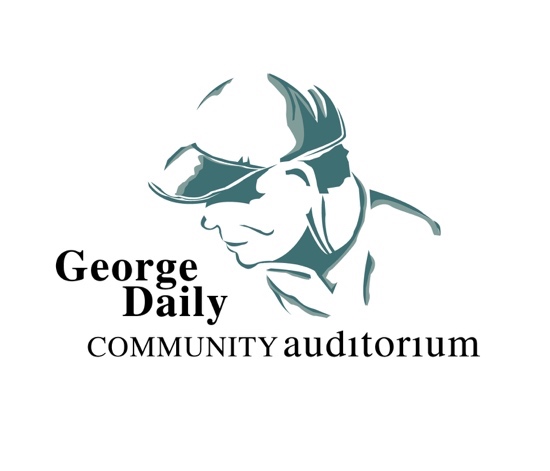 Stage Packet – Venue Information2021											  General InformationVenue ContactsVenue DetailsTechnical InformationMisc.TicketsVenueGeorge Daily Community AuditoriumVenue TypeProsceniumAddress1800 North 3rd St, Oskaloosa, IA 52577Capacity696 (no balcony)Websitewww.georgedaily.orgFull Technical Information Sheet https://georgedaily.org/technical-information/HoursMonday – Friday Open: 9:00 a.m. - 5:00 p.m.Monday – Friday Open: 9:00 a.m. - 5:00 p.m.Monday – Friday Open: 9:00 a.m. - 5:00 p.m.PositionNameEmailPhoneCellProductionAndy McGuiregdca@georgedaily.org(641) 672-0940(515) 230-0833OutreachsameLightingsameFlymansameCarpentrysameWardrobesameAudioTerry DeJongtdjmusic@mahaska.org(641) 660-8620SameTicketsErica Smithtickets@georgedaily.org(641) 672-0799(319) 491-2589PromotionssameLodgingsameCateringsameHouse/PatronsAllison McGuiredevelopment@georgedaily.org(641) 672-0799(515) 351-0860MerchsameVenue TDAndy McGuire (Lead)Erica Smith (Asst.)gdca@georgedaily.orgtickets@georgedaily.org(641) 672-0940(641) 672-0799(515) 230-0833(319) 491-2589Loading Dock (1)DetailsNotesDock LocationBack of AuditoriumSouthern most driveway off North 3rd St.Dock LevelStandard: 36”Dock DoorH 12’6”, W 12’Push to StageYesRelation to StageBack stage Left75’ from dock to stage: from dock, through shop and black box to enter stage through SL Stage Door.Stage DoorH 12’6”, W 12’ParkingDetailsNotesBus ParkingYes, back of AuditoriumBus may park and stay in dock area, no permitShore powerYes, 220V-50 Amp., 110V- 20 Amp.Distance to Dock Door25’Additional ParkingYesStageDetailsNotesSize49’ x 31’6”Floor Material: MasoniteProscenium Opening49’ x 18’Apron14’ x 50’Floor Material: WoodSR Wing22’ x 31’6”SL Wing18’ x 31’6” (Build in grand piano cabinet in wing space, measurements account for this.)Stage door to black box located on this side.Upstage Crossover27’6”Behind back black curtainStairs to AudienceYes, SL and SRPitLocated under apron via 4’ removable panels. 8’ deep, from front edge of apron to curtain lineHandicap accessible via small elevatorShopLocated behind the stage, direct access to dock areaStage EntrancesStairs from stage to audience. Doors from backstage halls SR and SL. Backstage door SR and SL to off stage hallways. Overhead door to black box.Stairs from stage to audience. Doors from backstage halls SR and SL. Backstage door SR and SL to off stage hallways. Overhead door to black box.Dressing RoomsDetailsNotes2 dressing rooms available15’ x 16’ – 1 SL, 1 SRLocated mirrored at downstage side of wingsEquipped with:Mirrors, counter, stools, built in wardrobe racksLightingFluorescent onlyNo make-up lighting availableDressing room restroomMirror, toilet, sink, shower, soap, paper towelsMovable racks4 Z-RacksLaundry1 Washer 1 Dryer- no coins neededLocated in the shop behind the stageGreenroom/ CateringDetailsNotesGreenroomBack stage black boxLocated directly behind the stageCatering LocationMeeting room onsiteLocated at the front of the VenueKitchenNoMicrowaveYesRefrigeratorYesWi-FiYes, Network: OskyGuestPassword available upon arrivalCrewDetailsNotesAuditorium StaffAll GDCA staff are availableProfessional VolunteersTrained community membersOften serve as local crew chiefsUniversity StudentsTechnical theatre/acting studentsHigh School StudentsHS theatre students and ThespiansLodgingAddressPhoneFairfield Inn & Suites by Marriott2325 Coal Mine Loop, Oskaloosa, IA 52577(641) 676-7600EverSpring Inn & Suites2401 A Ave. West, Oskaloosa, IA 52577(641) 676-6000LightingDetailsNotesDimmers132 total, twist lock connectors. 3 convertible non-dim circuits-wall outletsFOH Coves (1) 33 dimmers, 47’ to plaster line, 26’ high from stage, 30’HL and 30’ HR of centerBalcony RailNoBox Boom (1HR, 1 HL)11’ bottom height from stage, 20’ top height from stage, 54’ from center lineElectrics Over StageThree (3), 65’ baton, 16 dimmers each.     1st Elec.3’6” from plaster lineGenie available for focus     2nd Elec.14’6 from plaster lineGenie available for focus     3rd Elec.22’ from plaster lineGenie available for focus     Pseudo Electrics1-month lead time if additional electrics are neededGenie available for focusDrop Boxes (6)6 dimmers eachAdditional Sockets8 upstage wall dimmers, 4 floor pockets SL, 4 floor pockets SRFollow Spots2 Strong Canto 1200 msd/msr, Spot deck located above booth back of HouseLighting ConsoleETC ElementHouse light controlHaze/Fog PolicyNo fog/haze. Will set off optical fire alarm sensorsLighting InventoryFor complete inventory of lights and gels, see Technical sheet on website: https://georgedaily.org/technhical-informationFor complete inventory of lights and gels, see Technical sheet on website: https://georgedaily.org/technhical-informationSoundDetailsNotesMixera. Soundcraft Spirit 8 40 channel analog mixerb. QSC TouchMix-30 Pro, 24 channel digital mixerCan tie touring consoles into our PA systemMix LocationCan be in the center of back of the House in front of booth or house right rearDistance from stage: 51’ or 60’6ft table availableHouse AmplifiersYorkville AP4040House SpeakersYorkvilleClear-comTelex: 4 wireless, 7 wired (11 total)Hearing AssistanceListen LT-800 FM Transmitter, 12 hearing assistance units and headphonesPortable SystemAll QSC: TouchMix-30 Pro 24 channel digital mixer, 2 12” loudspeakers, 2 dual 18” subwoofers, 1 8000W Amp., 5 1000W portable monitors, 100’ 24 SEND 8 RET snake.All QSC: TouchMix-30 Pro 24 channel digital mixer, 2 12” loudspeakers, 2 dual 18” subwoofers, 1 8000W Amp., 5 1000W portable monitors, 100’ 24 SEND 8 RET snake.MicrophonesFor inventory, see Technical sheet on website: https://georgedaily.org/technical-information/For inventory, see Technical sheet on website: https://georgedaily.org/technical-information/RiggingDetailsNotesSystemSingle purchase: arbor capacity 1,000lbs     Ceiling49’No grid access     Max flown pipe height41’     Length of batons65’Main CurtainTraveler, Curtain to Front of apron: 14’Draw style: both, manual operationFire CurtainYesBordersThree (3) 8’ bordersSee Technical info on website: https://georgedaily.org/technical-information/ LegsThree (3)Can be moved as neededTravelersThree (3) full stageSee Technical info on website: CycLight BlueCan be moved as neededScrimYesCan be moved as neededMotor PointsHung from beam clamps attached to loft I-beams.Require 1-month lead time for placement. Limit SL-SR placement to 2’6” intervals.ItemDetailsNotesFront ProjectorEpsom PowerLite Pro: G6450WUVGA to HDMI connection, 100’ runLocated on spot deck above the boothProjector ScreenW: 20’, H: adjustableMotorized-switch operation, Located DS of Act CurtainItemDetailsNotesTicketing SystemTixTicketing program does not allow for more than one line of customized ticket heads.SeatingAssigned seatingTicket PrinterBOCA